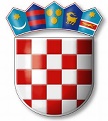 REPUBLIKA HRVATSKAVARAŽDINSKA  ŽUPANIJAGOSPODARSKA ŠKOLA VARAŽDINKLASA: 007-04/23-01/7URBROJ: 2186-148-05-23-2Varaždin, 3.7.2023.					DNEVNI RED:Usvajanje zapisnika s prošle sjednice Školskog odboraIzmjena Plana nabaveSvi članovi Školskog odbora su dostavili svoje očitovanje na predložene točke dnevnog reda.   Ad 1ODLUKAŠkolski odbor jednoglasno je usvojio zapisnik s prošle sjednice Školskog odbora održane 1. lipnja 2023. godine.Ad 2ODLUKA Školski odbor jednoglasno donosi Odluku o Izmjeni Plana nabaveZAPISNIČAR                                                PREDSJEDNIK ŠKOLSKOG ODBORAKristina Đurman                                                        Tomislav Purgarić